MORNING WORSHIP SERVICEMay 3, 2015Opening Song                                             “What a Mighty God We Serve”/                                                                                                “He Is the King of Kings”Opening PrayerAnnouncementsWorship Hymns                                                  “Count Your Blessings” 644                                                                       “I Will Sing The Wondrous Story” 537                                                               “Amazing Grace My Chains Are Gone”                                                        “Jesus Is the Sweetest Name I Know” 205                                                 “There Is Something About That Name” 177Offering/Offertory                                                                Special Music                                                                                 Message                                                                                     Bro. David Atwood   Invitation                                                                 “Where He Leads Me” 288Closing Prayer	      Evening Worship Service at 6:00 PMNURSERY – available for children age 0 to KindergartenOtisann McManusHostesses for May	Ushers for MayEvelyn Robinson, Ruth Rucker,	Terry Robinson, Jimmy Miller,     Connie Kahlstrom	Joe Daniel, Wesley McManus		Immediate Need Prayer ListPray for Ervin Griffith as he waits for surgery results Pray for Terri Edwards and her family as she continues treatments for breast cancer   Pray for Patsy Smothermon (Wesley Smothermon’s mom) as she is very ill and not expected to live and also for their finances. They have no health or life insurance. Pray for the lost in our areaPray for unsaid needs 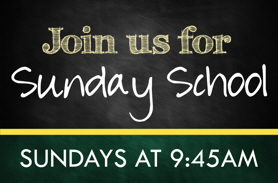 